Сабақтың тақырыбы: Ғажайып туынды – «Күлтегін»Сабақтың тақырыбы: Ғажайып туынды – «Күлтегін»Сабақтың тақырыбы: Ғажайып туынды – «Күлтегін»Сабақтың тақырыбы: Ғажайып туынды – «Күлтегін»Мұғалімнің аты-жөні:Күні:    Мұғалімнің аты-жөні:Күні:    Мұғалімнің аты-жөні:Күні:    Мұғалімнің аты-жөні:Күні:    СЫНЫП:  7СЫНЫП:  7  Қатысқан оқушылар  саны:    Қатысқан оқушылар  саны:    Қатысқан оқушылар  саны:  Қатыспаған оқушылар саны: 0 Қатыспаған оқушылар саны: 0 Қатыспаған оқушылар саны: 0 Сабақ негізделген оқу мақсаттарыСабақ негізделген оқу мақсаттарышығармадағы оқиға желісін өзіндік көзқарас тұрғысынан дамытып жазу (А/И4).шығармадағы оқиға желісін өзіндік көзқарас тұрғысынан дамытып жазу (А/И4).шығармадағы оқиға желісін өзіндік көзқарас тұрғысынан дамытып жазу (А/И4).шығармадағы оқиға желісін өзіндік көзқарас тұрғысынан дамытып жазу (А/И4).шығармадағы оқиға желісін өзіндік көзқарас тұрғысынан дамытып жазу (А/И4).шығармадағы оқиға желісін өзіндік көзқарас тұрғысынан дамытып жазу (А/И4).Сабақ  нәтижесі:Сабақ  нәтижесі:Оқушылардың барлығы мынаны орындай алады: Оқулықта берілген және қосымша тапсырмаларды орындайды.  Жазба жұмыс жасайды. Сұраққа жауап береді. Оқушылардың көбісі мынаны орындай алады: Топтық жұмысты брлесе орындайды.Өз бетінше жұмыс жасайды. Сұраққа жауап береді. Қосымша үлестірме ресурстармен  жұмыс жасайды. 	Оқушылардың кейбіреуі мынаны орындай алады: Оқулықтан тыс берілген қосымша тапсырмалады орындайды, тақырып бойынша қосымша мәліметтер мен дәлелдер келтіре алады.Оқушылардың барлығы мынаны орындай алады: Оқулықта берілген және қосымша тапсырмаларды орындайды.  Жазба жұмыс жасайды. Сұраққа жауап береді. Оқушылардың көбісі мынаны орындай алады: Топтық жұмысты брлесе орындайды.Өз бетінше жұмыс жасайды. Сұраққа жауап береді. Қосымша үлестірме ресурстармен  жұмыс жасайды. 	Оқушылардың кейбіреуі мынаны орындай алады: Оқулықтан тыс берілген қосымша тапсырмалады орындайды, тақырып бойынша қосымша мәліметтер мен дәлелдер келтіре алады.Оқушылардың барлығы мынаны орындай алады: Оқулықта берілген және қосымша тапсырмаларды орындайды.  Жазба жұмыс жасайды. Сұраққа жауап береді. Оқушылардың көбісі мынаны орындай алады: Топтық жұмысты брлесе орындайды.Өз бетінше жұмыс жасайды. Сұраққа жауап береді. Қосымша үлестірме ресурстармен  жұмыс жасайды. 	Оқушылардың кейбіреуі мынаны орындай алады: Оқулықтан тыс берілген қосымша тапсырмалады орындайды, тақырып бойынша қосымша мәліметтер мен дәлелдер келтіре алады.Оқушылардың барлығы мынаны орындай алады: Оқулықта берілген және қосымша тапсырмаларды орындайды.  Жазба жұмыс жасайды. Сұраққа жауап береді. Оқушылардың көбісі мынаны орындай алады: Топтық жұмысты брлесе орындайды.Өз бетінше жұмыс жасайды. Сұраққа жауап береді. Қосымша үлестірме ресурстармен  жұмыс жасайды. 	Оқушылардың кейбіреуі мынаны орындай алады: Оқулықтан тыс берілген қосымша тапсырмалады орындайды, тақырып бойынша қосымша мәліметтер мен дәлелдер келтіре алады.Оқушылардың барлығы мынаны орындай алады: Оқулықта берілген және қосымша тапсырмаларды орындайды.  Жазба жұмыс жасайды. Сұраққа жауап береді. Оқушылардың көбісі мынаны орындай алады: Топтық жұмысты брлесе орындайды.Өз бетінше жұмыс жасайды. Сұраққа жауап береді. Қосымша үлестірме ресурстармен  жұмыс жасайды. 	Оқушылардың кейбіреуі мынаны орындай алады: Оқулықтан тыс берілген қосымша тапсырмалады орындайды, тақырып бойынша қосымша мәліметтер мен дәлелдер келтіре алады.Оқушылардың барлығы мынаны орындай алады: Оқулықта берілген және қосымша тапсырмаларды орындайды.  Жазба жұмыс жасайды. Сұраққа жауап береді. Оқушылардың көбісі мынаны орындай алады: Топтық жұмысты брлесе орындайды.Өз бетінше жұмыс жасайды. Сұраққа жауап береді. Қосымша үлестірме ресурстармен  жұмыс жасайды. 	Оқушылардың кейбіреуі мынаны орындай алады: Оқулықтан тыс берілген қосымша тапсырмалады орындайды, тақырып бойынша қосымша мәліметтер мен дәлелдер келтіре алады.Бағалау  критерийіБағалау  критерийіЖеке, жұптық, топтық тапсырмаларды орындай алады. Сабақ барысында  тыңдаушының назарын өзіне аудара алады.Жеке, жұптық, топтық тапсырмаларды орындай алады. Сабақ барысында  тыңдаушының назарын өзіне аудара алады.Жеке, жұптық, топтық тапсырмаларды орындай алады. Сабақ барысында  тыңдаушының назарын өзіне аудара алады.Жеке, жұптық, топтық тапсырмаларды орындай алады. Сабақ барысында  тыңдаушының назарын өзіне аудара алады.Жеке, жұптық, топтық тапсырмаларды орындай алады. Сабақ барысында  тыңдаушының назарын өзіне аудара алады.Жеке, жұптық, топтық тапсырмаларды орындай алады. Сабақ барысында  тыңдаушының назарын өзіне аудара алады.Тілдік құзіреттілікТілдік құзіреттілікшығармадағы оқиға желісішығармадағы оқиға желісішығармадағы оқиға желісішығармадағы оқиға желісішығармадағы оқиға желісішығармадағы оқиға желісіРесурстарРесурстарОқулық, суреттер, топқа бөлуге арналған кеспе қағаздар  және  әртүрлі  заттар, топтық тапсырмалар, кері байланыс, стикер.Оқулық, суреттер, топқа бөлуге арналған кеспе қағаздар  және  әртүрлі  заттар, топтық тапсырмалар, кері байланыс, стикер.Оқулық, суреттер, топқа бөлуге арналған кеспе қағаздар  және  әртүрлі  заттар, топтық тапсырмалар, кері байланыс, стикер.Оқулық, суреттер, топқа бөлуге арналған кеспе қағаздар  және  әртүрлі  заттар, топтық тапсырмалар, кері байланыс, стикер.Оқулық, суреттер, топқа бөлуге арналған кеспе қағаздар  және  әртүрлі  заттар, топтық тапсырмалар, кері байланыс, стикер.Оқулық, суреттер, топқа бөлуге арналған кеспе қағаздар  және  әртүрлі  заттар, топтық тапсырмалар, кері байланыс, стикер.Әдіс-тәсілдерӘдіс-тәсілдерСұрақ-жауап, әңгімелеу, түсіндіру, ойын, көрнекілік. Рефлексия.Сұрақ-жауап, әңгімелеу, түсіндіру, ойын, көрнекілік. Рефлексия.Сұрақ-жауап, әңгімелеу, түсіндіру, ойын, көрнекілік. Рефлексия.Сұрақ-жауап, әңгімелеу, түсіндіру, ойын, көрнекілік. Рефлексия.Сұрақ-жауап, әңгімелеу, түсіндіру, ойын, көрнекілік. Рефлексия.Сұрақ-жауап, әңгімелеу, түсіндіру, ойын, көрнекілік. Рефлексия.Пәнаралық байланысПәнаралық байланысМузыка, қазақ тілі. Музыка, қазақ тілі. Музыка, қазақ тілі. Музыка, қазақ тілі. Музыка, қазақ тілі. Музыка, қазақ тілі. Алдыңғы оқуАлдыңғы оқу«Күлтегін» жазба ескерткіші«Күлтегін» жазба ескерткіші«Күлтегін» жазба ескерткіші«Күлтегін» жазба ескерткіші«Күлтегін» жазба ескерткіші«Күлтегін» жазба ескерткішіСабақтың жоспарыСабақтың жоспарыСабақтың жоспарыСабақтың жоспарыСабақтың жоспарыСабақтың жоспарыСабақтың жоспарыСабақтың жоспарыЖоспарланған уақытСабақ барысы :Сабақ барысы :Сабақ барысы :Сабақ барысы :Сабақ барысы :Сабақ барысы :Бағалау түрлеріБасталуы5  минутСәлемдесу. Топқа бөлемін : «Билеттер арқылы» топқа бөлінеді. Оқушыларды  кассадан  билеттер алып, 1,2,3 вагондарға бөлініп отрады.Психологиялық ахуал қалыптастыру: «Қызыл гүлім-ай» биСынып реттілігін қадағалау. Оқушыларды түгелдеу. Оқу құралдарын байқау. Бір-бірімізді тыңдаймыз десек 1 рет қол шапалақтаймыз!Ұйымшыл боламыз десек 2 рет Белсенділік танытамыз десек 3 рет шапалақтаймыз!Сәлемдесу. Топқа бөлемін : «Билеттер арқылы» топқа бөлінеді. Оқушыларды  кассадан  билеттер алып, 1,2,3 вагондарға бөлініп отрады.Психологиялық ахуал қалыптастыру: «Қызыл гүлім-ай» биСынып реттілігін қадағалау. Оқушыларды түгелдеу. Оқу құралдарын байқау. Бір-бірімізді тыңдаймыз десек 1 рет қол шапалақтаймыз!Ұйымшыл боламыз десек 2 рет Белсенділік танытамыз десек 3 рет шапалақтаймыз!Сәлемдесу. Топқа бөлемін : «Билеттер арқылы» топқа бөлінеді. Оқушыларды  кассадан  билеттер алып, 1,2,3 вагондарға бөлініп отрады.Психологиялық ахуал қалыптастыру: «Қызыл гүлім-ай» биСынып реттілігін қадағалау. Оқушыларды түгелдеу. Оқу құралдарын байқау. Бір-бірімізді тыңдаймыз десек 1 рет қол шапалақтаймыз!Ұйымшыл боламыз десек 2 рет Белсенділік танытамыз десек 3 рет шапалақтаймыз!Сәлемдесу. Топқа бөлемін : «Билеттер арқылы» топқа бөлінеді. Оқушыларды  кассадан  билеттер алып, 1,2,3 вагондарға бөлініп отрады.Психологиялық ахуал қалыптастыру: «Қызыл гүлім-ай» биСынып реттілігін қадағалау. Оқушыларды түгелдеу. Оқу құралдарын байқау. Бір-бірімізді тыңдаймыз десек 1 рет қол шапалақтаймыз!Ұйымшыл боламыз десек 2 рет Белсенділік танытамыз десек 3 рет шапалақтаймыз!Сәлемдесу. Топқа бөлемін : «Билеттер арқылы» топқа бөлінеді. Оқушыларды  кассадан  билеттер алып, 1,2,3 вагондарға бөлініп отрады.Психологиялық ахуал қалыптастыру: «Қызыл гүлім-ай» биСынып реттілігін қадағалау. Оқушыларды түгелдеу. Оқу құралдарын байқау. Бір-бірімізді тыңдаймыз десек 1 рет қол шапалақтаймыз!Ұйымшыл боламыз десек 2 рет Белсенділік танытамыз десек 3 рет шапалақтаймыз!Сәлемдесу. Топқа бөлемін : «Билеттер арқылы» топқа бөлінеді. Оқушыларды  кассадан  билеттер алып, 1,2,3 вагондарға бөлініп отрады.Психологиялық ахуал қалыптастыру: «Қызыл гүлім-ай» биСынып реттілігін қадағалау. Оқушыларды түгелдеу. Оқу құралдарын байқау. Бір-бірімізді тыңдаймыз десек 1 рет қол шапалақтаймыз!Ұйымшыл боламыз десек 2 рет Белсенділік танытамыз десек 3 рет шапалақтаймыз!1-топ:«Бақыт» вагоны2-топ:«Сүйіспеншілік» вагоны3-топ:«Жарқын өмір» вагоны«Қызыл гүлім-ай» би билету.Жаңа білім10 минутБілу және түсінуБерілген мәтіндерді балалар оқып алады.Күлтегін (684-731 жылдары өмір сүрген) – ежелгі түркі мемелекетінің көрнекті әскери қолбасшысы, сол дәуірдің белгілі қоғамдық қайраткері ретінде көне тарихтан жақсы мәлім. Ол Құтлұғ (Елтеріс) қағанның кенже ұлы. Қапаған қаған 716 жылы қаза тапқаннан кейін бүкіл түркі әскерін басқарады. Қапаған соғыста өлген соң Күлтегін оның ұрпақтарын да қырып салып, өз ағасы Могилянді (кейінірек Білгі қаған деп атанған) Күллі түрік елінің қағаны етіп тағайындалады. Күлтегін талай-талай соғыстарда жеңіске жетіп, өз қабілетті қолбасшысы ретінде танылады.

Міне, осы Күлтегін батыр, оны ағасы Білге қаған және қағанның кеңесшісі, ақыл гөй қария Тоныкөк құрметіне VIII ғасырда тасқа қашап жазылған ескерткіш – жырларды әдебиет тану ғылымы тұрғысынан жан-жақты зерттеген кісі совет ғалымы И.В. Стеблева болды.

Бұл аталған руналық жазбалық ескерткіштер әдебиет тану ғылымында ежелгі түркі халықтарының көне әдеби үлгілері, поэзиялық туынды ретінде танылады.

Көркемдік ерекшеліктері. Орхон ескерткіштерінің жанрлық ескерткіштері туралы соңғы кезге дейін өзара қарама-қайшы екі түрлі көзқарас орын алып келеді. Бірі – Күлтегін, Білгі қаған және Тоныкөк ескерткіштері көркем әдебиетке, соның ішінде поэзияға ешбір қатысы жоқ, Түрік қағанатының дәлме дәл жазылған тарихы деп қарады. Екіншісі – руна жазуындағы бұл ескерткіштерде поеэзиялық туындыға тән барлық белгілері бар, ежелгі түркілердің өзіндік әдеби дәстүріне негізделген көркем туынды деп танылды.

Бұл екі түрлі көзқарас ұзақ жылдар бойы әдебиетшілдер, тілшілер, тарихшылар т.б. арасында алуан түрлі пікір таластарын тудырып келді. Ал, қазір Күлтегін, Білгі қаған және Тоныкөк ескерткіштері көркем туынды екеніне ешкім күдіктенбейді. Орхон ескерткіштерін поэзия, ерлік жыры деп алғаш бағалаған ғалымдардың бірі – академик жазушы М. Әуезов болды. Ол руна жазуындағы ескерткіштердің мазмұны мен сипаты туралы айта келіп былай деп жазды: «олардың мазмұнында эпостық баяндау сазы басым, аңыздың көркемдік түрі де соған орайлас Күлтегін, тоныкөк немесе суджа жазуларында қанша адам, қанша ерлік бейнеленген десеңші?! Оларда әр алуан рулармен тайпалардың кескілескен шайқастарының, соғыс суреттерінің, батырлар ерлігінің, жорықтарда шежіресі бар. «Жариялау» әдісі(Әрбір топ берілген сұрақ бойынша  өз позициясын жариялау керек. Бұл үшін топ ішінен спикер берілген уақыт ішінде (5 мину) басқа қатысушылар  алдында сөйлеп, топ ұстанымын жеткізеді.)Білу және түсінуБерілген мәтіндерді балалар оқып алады.Күлтегін (684-731 жылдары өмір сүрген) – ежелгі түркі мемелекетінің көрнекті әскери қолбасшысы, сол дәуірдің белгілі қоғамдық қайраткері ретінде көне тарихтан жақсы мәлім. Ол Құтлұғ (Елтеріс) қағанның кенже ұлы. Қапаған қаған 716 жылы қаза тапқаннан кейін бүкіл түркі әскерін басқарады. Қапаған соғыста өлген соң Күлтегін оның ұрпақтарын да қырып салып, өз ағасы Могилянді (кейінірек Білгі қаған деп атанған) Күллі түрік елінің қағаны етіп тағайындалады. Күлтегін талай-талай соғыстарда жеңіске жетіп, өз қабілетті қолбасшысы ретінде танылады.

Міне, осы Күлтегін батыр, оны ағасы Білге қаған және қағанның кеңесшісі, ақыл гөй қария Тоныкөк құрметіне VIII ғасырда тасқа қашап жазылған ескерткіш – жырларды әдебиет тану ғылымы тұрғысынан жан-жақты зерттеген кісі совет ғалымы И.В. Стеблева болды.

Бұл аталған руналық жазбалық ескерткіштер әдебиет тану ғылымында ежелгі түркі халықтарының көне әдеби үлгілері, поэзиялық туынды ретінде танылады.

Көркемдік ерекшеліктері. Орхон ескерткіштерінің жанрлық ескерткіштері туралы соңғы кезге дейін өзара қарама-қайшы екі түрлі көзқарас орын алып келеді. Бірі – Күлтегін, Білгі қаған және Тоныкөк ескерткіштері көркем әдебиетке, соның ішінде поэзияға ешбір қатысы жоқ, Түрік қағанатының дәлме дәл жазылған тарихы деп қарады. Екіншісі – руна жазуындағы бұл ескерткіштерде поеэзиялық туындыға тән барлық белгілері бар, ежелгі түркілердің өзіндік әдеби дәстүріне негізделген көркем туынды деп танылды.

Бұл екі түрлі көзқарас ұзақ жылдар бойы әдебиетшілдер, тілшілер, тарихшылар т.б. арасында алуан түрлі пікір таластарын тудырып келді. Ал, қазір Күлтегін, Білгі қаған және Тоныкөк ескерткіштері көркем туынды екеніне ешкім күдіктенбейді. Орхон ескерткіштерін поэзия, ерлік жыры деп алғаш бағалаған ғалымдардың бірі – академик жазушы М. Әуезов болды. Ол руна жазуындағы ескерткіштердің мазмұны мен сипаты туралы айта келіп былай деп жазды: «олардың мазмұнында эпостық баяндау сазы басым, аңыздың көркемдік түрі де соған орайлас Күлтегін, тоныкөк немесе суджа жазуларында қанша адам, қанша ерлік бейнеленген десеңші?! Оларда әр алуан рулармен тайпалардың кескілескен шайқастарының, соғыс суреттерінің, батырлар ерлігінің, жорықтарда шежіресі бар. «Жариялау» әдісі(Әрбір топ берілген сұрақ бойынша  өз позициясын жариялау керек. Бұл үшін топ ішінен спикер берілген уақыт ішінде (5 мину) басқа қатысушылар  алдында сөйлеп, топ ұстанымын жеткізеді.)Білу және түсінуБерілген мәтіндерді балалар оқып алады.Күлтегін (684-731 жылдары өмір сүрген) – ежелгі түркі мемелекетінің көрнекті әскери қолбасшысы, сол дәуірдің белгілі қоғамдық қайраткері ретінде көне тарихтан жақсы мәлім. Ол Құтлұғ (Елтеріс) қағанның кенже ұлы. Қапаған қаған 716 жылы қаза тапқаннан кейін бүкіл түркі әскерін басқарады. Қапаған соғыста өлген соң Күлтегін оның ұрпақтарын да қырып салып, өз ағасы Могилянді (кейінірек Білгі қаған деп атанған) Күллі түрік елінің қағаны етіп тағайындалады. Күлтегін талай-талай соғыстарда жеңіске жетіп, өз қабілетті қолбасшысы ретінде танылады.

Міне, осы Күлтегін батыр, оны ағасы Білге қаған және қағанның кеңесшісі, ақыл гөй қария Тоныкөк құрметіне VIII ғасырда тасқа қашап жазылған ескерткіш – жырларды әдебиет тану ғылымы тұрғысынан жан-жақты зерттеген кісі совет ғалымы И.В. Стеблева болды.

Бұл аталған руналық жазбалық ескерткіштер әдебиет тану ғылымында ежелгі түркі халықтарының көне әдеби үлгілері, поэзиялық туынды ретінде танылады.

Көркемдік ерекшеліктері. Орхон ескерткіштерінің жанрлық ескерткіштері туралы соңғы кезге дейін өзара қарама-қайшы екі түрлі көзқарас орын алып келеді. Бірі – Күлтегін, Білгі қаған және Тоныкөк ескерткіштері көркем әдебиетке, соның ішінде поэзияға ешбір қатысы жоқ, Түрік қағанатының дәлме дәл жазылған тарихы деп қарады. Екіншісі – руна жазуындағы бұл ескерткіштерде поеэзиялық туындыға тән барлық белгілері бар, ежелгі түркілердің өзіндік әдеби дәстүріне негізделген көркем туынды деп танылды.

Бұл екі түрлі көзқарас ұзақ жылдар бойы әдебиетшілдер, тілшілер, тарихшылар т.б. арасында алуан түрлі пікір таластарын тудырып келді. Ал, қазір Күлтегін, Білгі қаған және Тоныкөк ескерткіштері көркем туынды екеніне ешкім күдіктенбейді. Орхон ескерткіштерін поэзия, ерлік жыры деп алғаш бағалаған ғалымдардың бірі – академик жазушы М. Әуезов болды. Ол руна жазуындағы ескерткіштердің мазмұны мен сипаты туралы айта келіп былай деп жазды: «олардың мазмұнында эпостық баяндау сазы басым, аңыздың көркемдік түрі де соған орайлас Күлтегін, тоныкөк немесе суджа жазуларында қанша адам, қанша ерлік бейнеленген десеңші?! Оларда әр алуан рулармен тайпалардың кескілескен шайқастарының, соғыс суреттерінің, батырлар ерлігінің, жорықтарда шежіресі бар. «Жариялау» әдісі(Әрбір топ берілген сұрақ бойынша  өз позициясын жариялау керек. Бұл үшін топ ішінен спикер берілген уақыт ішінде (5 мину) басқа қатысушылар  алдында сөйлеп, топ ұстанымын жеткізеді.)Білу және түсінуБерілген мәтіндерді балалар оқып алады.Күлтегін (684-731 жылдары өмір сүрген) – ежелгі түркі мемелекетінің көрнекті әскери қолбасшысы, сол дәуірдің белгілі қоғамдық қайраткері ретінде көне тарихтан жақсы мәлім. Ол Құтлұғ (Елтеріс) қағанның кенже ұлы. Қапаған қаған 716 жылы қаза тапқаннан кейін бүкіл түркі әскерін басқарады. Қапаған соғыста өлген соң Күлтегін оның ұрпақтарын да қырып салып, өз ағасы Могилянді (кейінірек Білгі қаған деп атанған) Күллі түрік елінің қағаны етіп тағайындалады. Күлтегін талай-талай соғыстарда жеңіске жетіп, өз қабілетті қолбасшысы ретінде танылады.

Міне, осы Күлтегін батыр, оны ағасы Білге қаған және қағанның кеңесшісі, ақыл гөй қария Тоныкөк құрметіне VIII ғасырда тасқа қашап жазылған ескерткіш – жырларды әдебиет тану ғылымы тұрғысынан жан-жақты зерттеген кісі совет ғалымы И.В. Стеблева болды.

Бұл аталған руналық жазбалық ескерткіштер әдебиет тану ғылымында ежелгі түркі халықтарының көне әдеби үлгілері, поэзиялық туынды ретінде танылады.

Көркемдік ерекшеліктері. Орхон ескерткіштерінің жанрлық ескерткіштері туралы соңғы кезге дейін өзара қарама-қайшы екі түрлі көзқарас орын алып келеді. Бірі – Күлтегін, Білгі қаған және Тоныкөк ескерткіштері көркем әдебиетке, соның ішінде поэзияға ешбір қатысы жоқ, Түрік қағанатының дәлме дәл жазылған тарихы деп қарады. Екіншісі – руна жазуындағы бұл ескерткіштерде поеэзиялық туындыға тән барлық белгілері бар, ежелгі түркілердің өзіндік әдеби дәстүріне негізделген көркем туынды деп танылды.

Бұл екі түрлі көзқарас ұзақ жылдар бойы әдебиетшілдер, тілшілер, тарихшылар т.б. арасында алуан түрлі пікір таластарын тудырып келді. Ал, қазір Күлтегін, Білгі қаған және Тоныкөк ескерткіштері көркем туынды екеніне ешкім күдіктенбейді. Орхон ескерткіштерін поэзия, ерлік жыры деп алғаш бағалаған ғалымдардың бірі – академик жазушы М. Әуезов болды. Ол руна жазуындағы ескерткіштердің мазмұны мен сипаты туралы айта келіп былай деп жазды: «олардың мазмұнында эпостық баяндау сазы басым, аңыздың көркемдік түрі де соған орайлас Күлтегін, тоныкөк немесе суджа жазуларында қанша адам, қанша ерлік бейнеленген десеңші?! Оларда әр алуан рулармен тайпалардың кескілескен шайқастарының, соғыс суреттерінің, батырлар ерлігінің, жорықтарда шежіресі бар. «Жариялау» әдісі(Әрбір топ берілген сұрақ бойынша  өз позициясын жариялау керек. Бұл үшін топ ішінен спикер берілген уақыт ішінде (5 мину) басқа қатысушылар  алдында сөйлеп, топ ұстанымын жеткізеді.)Білу және түсінуБерілген мәтіндерді балалар оқып алады.Күлтегін (684-731 жылдары өмір сүрген) – ежелгі түркі мемелекетінің көрнекті әскери қолбасшысы, сол дәуірдің белгілі қоғамдық қайраткері ретінде көне тарихтан жақсы мәлім. Ол Құтлұғ (Елтеріс) қағанның кенже ұлы. Қапаған қаған 716 жылы қаза тапқаннан кейін бүкіл түркі әскерін басқарады. Қапаған соғыста өлген соң Күлтегін оның ұрпақтарын да қырып салып, өз ағасы Могилянді (кейінірек Білгі қаған деп атанған) Күллі түрік елінің қағаны етіп тағайындалады. Күлтегін талай-талай соғыстарда жеңіске жетіп, өз қабілетті қолбасшысы ретінде танылады.

Міне, осы Күлтегін батыр, оны ағасы Білге қаған және қағанның кеңесшісі, ақыл гөй қария Тоныкөк құрметіне VIII ғасырда тасқа қашап жазылған ескерткіш – жырларды әдебиет тану ғылымы тұрғысынан жан-жақты зерттеген кісі совет ғалымы И.В. Стеблева болды.

Бұл аталған руналық жазбалық ескерткіштер әдебиет тану ғылымында ежелгі түркі халықтарының көне әдеби үлгілері, поэзиялық туынды ретінде танылады.

Көркемдік ерекшеліктері. Орхон ескерткіштерінің жанрлық ескерткіштері туралы соңғы кезге дейін өзара қарама-қайшы екі түрлі көзқарас орын алып келеді. Бірі – Күлтегін, Білгі қаған және Тоныкөк ескерткіштері көркем әдебиетке, соның ішінде поэзияға ешбір қатысы жоқ, Түрік қағанатының дәлме дәл жазылған тарихы деп қарады. Екіншісі – руна жазуындағы бұл ескерткіштерде поеэзиялық туындыға тән барлық белгілері бар, ежелгі түркілердің өзіндік әдеби дәстүріне негізделген көркем туынды деп танылды.

Бұл екі түрлі көзқарас ұзақ жылдар бойы әдебиетшілдер, тілшілер, тарихшылар т.б. арасында алуан түрлі пікір таластарын тудырып келді. Ал, қазір Күлтегін, Білгі қаған және Тоныкөк ескерткіштері көркем туынды екеніне ешкім күдіктенбейді. Орхон ескерткіштерін поэзия, ерлік жыры деп алғаш бағалаған ғалымдардың бірі – академик жазушы М. Әуезов болды. Ол руна жазуындағы ескерткіштердің мазмұны мен сипаты туралы айта келіп былай деп жазды: «олардың мазмұнында эпостық баяндау сазы басым, аңыздың көркемдік түрі де соған орайлас Күлтегін, тоныкөк немесе суджа жазуларында қанша адам, қанша ерлік бейнеленген десеңші?! Оларда әр алуан рулармен тайпалардың кескілескен шайқастарының, соғыс суреттерінің, батырлар ерлігінің, жорықтарда шежіресі бар. «Жариялау» әдісі(Әрбір топ берілген сұрақ бойынша  өз позициясын жариялау керек. Бұл үшін топ ішінен спикер берілген уақыт ішінде (5 мину) басқа қатысушылар  алдында сөйлеп, топ ұстанымын жеткізеді.)Білу және түсінуБерілген мәтіндерді балалар оқып алады.Күлтегін (684-731 жылдары өмір сүрген) – ежелгі түркі мемелекетінің көрнекті әскери қолбасшысы, сол дәуірдің белгілі қоғамдық қайраткері ретінде көне тарихтан жақсы мәлім. Ол Құтлұғ (Елтеріс) қағанның кенже ұлы. Қапаған қаған 716 жылы қаза тапқаннан кейін бүкіл түркі әскерін басқарады. Қапаған соғыста өлген соң Күлтегін оның ұрпақтарын да қырып салып, өз ағасы Могилянді (кейінірек Білгі қаған деп атанған) Күллі түрік елінің қағаны етіп тағайындалады. Күлтегін талай-талай соғыстарда жеңіске жетіп, өз қабілетті қолбасшысы ретінде танылады.

Міне, осы Күлтегін батыр, оны ағасы Білге қаған және қағанның кеңесшісі, ақыл гөй қария Тоныкөк құрметіне VIII ғасырда тасқа қашап жазылған ескерткіш – жырларды әдебиет тану ғылымы тұрғысынан жан-жақты зерттеген кісі совет ғалымы И.В. Стеблева болды.

Бұл аталған руналық жазбалық ескерткіштер әдебиет тану ғылымында ежелгі түркі халықтарының көне әдеби үлгілері, поэзиялық туынды ретінде танылады.

Көркемдік ерекшеліктері. Орхон ескерткіштерінің жанрлық ескерткіштері туралы соңғы кезге дейін өзара қарама-қайшы екі түрлі көзқарас орын алып келеді. Бірі – Күлтегін, Білгі қаған және Тоныкөк ескерткіштері көркем әдебиетке, соның ішінде поэзияға ешбір қатысы жоқ, Түрік қағанатының дәлме дәл жазылған тарихы деп қарады. Екіншісі – руна жазуындағы бұл ескерткіштерде поеэзиялық туындыға тән барлық белгілері бар, ежелгі түркілердің өзіндік әдеби дәстүріне негізделген көркем туынды деп танылды.

Бұл екі түрлі көзқарас ұзақ жылдар бойы әдебиетшілдер, тілшілер, тарихшылар т.б. арасында алуан түрлі пікір таластарын тудырып келді. Ал, қазір Күлтегін, Білгі қаған және Тоныкөк ескерткіштері көркем туынды екеніне ешкім күдіктенбейді. Орхон ескерткіштерін поэзия, ерлік жыры деп алғаш бағалаған ғалымдардың бірі – академик жазушы М. Әуезов болды. Ол руна жазуындағы ескерткіштердің мазмұны мен сипаты туралы айта келіп былай деп жазды: «олардың мазмұнында эпостық баяндау сазы басым, аңыздың көркемдік түрі де соған орайлас Күлтегін, тоныкөк немесе суджа жазуларында қанша адам, қанша ерлік бейнеленген десеңші?! Оларда әр алуан рулармен тайпалардың кескілескен шайқастарының, соғыс суреттерінің, батырлар ерлігінің, жорықтарда шежіресі бар. «Жариялау» әдісі(Әрбір топ берілген сұрақ бойынша  өз позициясын жариялау керек. Бұл үшін топ ішінен спикер берілген уақыт ішінде (5 мину) басқа қатысушылар  алдында сөйлеп, топ ұстанымын жеткізеді.)Оқулық,мәтіндер.Ортасы  10 минутҚолдану Оқулықта берілген тапсырмаларды орындау.Түсіндіру.Топтық, жеке жұмыс жүргізу.Дәптермен жұмыс.Қолдану Оқулықта берілген тапсырмаларды орындау.Түсіндіру.Топтық, жеке жұмыс жүргізу.Дәптермен жұмыс.Қолдану Оқулықта берілген тапсырмаларды орындау.Түсіндіру.Топтық, жеке жұмыс жүргізу.Дәптермен жұмыс.Қолдану Оқулықта берілген тапсырмаларды орындау.Түсіндіру.Топтық, жеке жұмыс жүргізу.Дәптермен жұмыс.Қолдану Оқулықта берілген тапсырмаларды орындау.Түсіндіру.Топтық, жеке жұмыс жүргізу.Дәптермен жұмыс.Қолдану Оқулықта берілген тапсырмаларды орындау.Түсіндіру.Топтық, жеке жұмыс жүргізу.Дәптермен жұмыс.Оқулық,қабырғаға ілінген  ватмандар, түрлі-түсті маркерлерТоптық жұмысқа арналған ресурстарСергіту сәті2 минут«Қыдырып қайтайық!» би билеу«Қыдырып қайтайық!» би билеу«Қыдырып қайтайық!» би билеу«Қыдырып қайтайық!» би билеу«Қыдырып қайтайық!» би билеу«Қыдырып қайтайық!» би билеуОқушылар би билеп сергіп қалады.Аяқталуы Сабақты бекіту10 минутОй қорытыу   БББ кестесіОй қорытыу   БББ кестесіОй қорытыу   БББ кестесіОй қорытыу   БББ кестесіОй қорытыу   БББ кестесіОй қорытыу   БББ кестесіТаақырып бойынша түйген білімдерін жазады.Бағалау 5 минутКері байланыс3 минут«Білім қоржыны» кері байланыс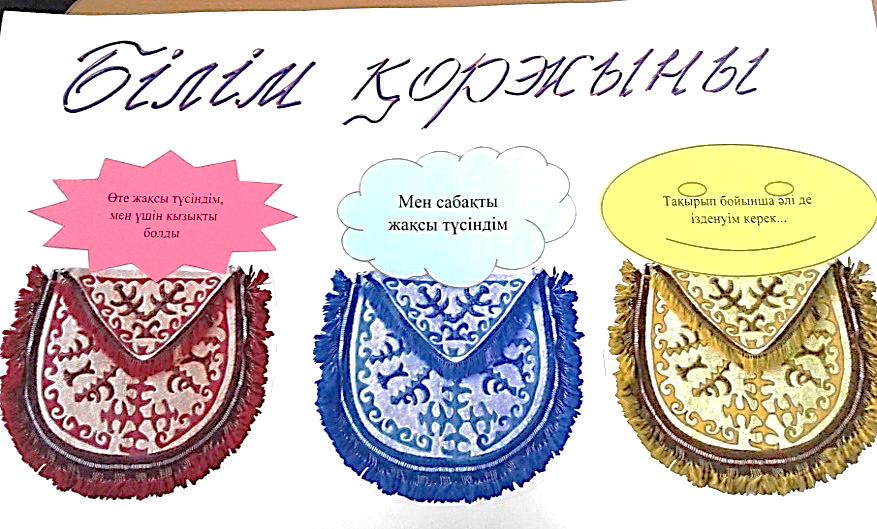 «Білім қоржыны» кері байланыс«Білім қоржыны» кері байланыс«Білім қоржыны» кері байланыс«Білім қоржыны» кері байланыс«Білім қоржыны» кері байланысСабақтан алған әсерлерін стикерге жазып, қоржындарға жабыстырады.Қосымша ақпаратҚосымша ақпаратҚосымша ақпаратҚосымша ақпаратҚосымша ақпаратҚосымша ақпаратҚосымша ақпаратҚосымша ақпаратСаралау – Сіз қосымшакөмек көрсетуді қалайжоспарлайсыз? Сізқабілеті жоғарыоқушыларға тапсырманыкүрделендіруді қалайжоспарлайсыз?Саралау – Сіз қосымшакөмек көрсетуді қалайжоспарлайсыз? Сізқабілеті жоғарыоқушыларға тапсырманыкүрделендіруді қалайжоспарлайсыз?Саралау – Сіз қосымшакөмек көрсетуді қалайжоспарлайсыз? Сізқабілеті жоғарыоқушыларға тапсырманыкүрделендіруді қалайжоспарлайсыз?Бағалау - Оқушылардыңүйренгенін тексерудіқалай жоспарлайсыз?Бағалау - Оқушылардыңүйренгенін тексерудіқалай жоспарлайсыз?Бағалау - Оқушылардыңүйренгенін тексерудіқалай жоспарлайсыз?Пəнаралық байланысҚауіпсіздік жəне еңбектіқорғау ережелеріАКТ-мен байланысҚұндылықтардағыбайланысПəнаралық байланысҚауіпсіздік жəне еңбектіқорғау ережелеріАКТ-мен байланысҚұндылықтардағыбайланысРефлексияСабақ / оқумақсаттарышынайы ма?Бүгін оқушыларне білді?Сыныптағы ахуалқандай болды?Мен жоспарлағансаралау шараларытиімді болды ма?Мен берілгенуақыт ішіндеүлгердім бе? Менөз жоспарымақандай түзетулеренгіздім жəненеліктен?РефлексияСабақ / оқумақсаттарышынайы ма?Бүгін оқушыларне білді?Сыныптағы ахуалқандай болды?Мен жоспарлағансаралау шараларытиімді болды ма?Мен берілгенуақыт ішіндеүлгердім бе? Менөз жоспарымақандай түзетулеренгіздім жəненеліктен?РефлексияСабақ / оқумақсаттарышынайы ма?Бүгін оқушыларне білді?Сыныптағы ахуалқандай болды?Мен жоспарлағансаралау шараларытиімді болды ма?Мен берілгенуақыт ішіндеүлгердім бе? Менөз жоспарымақандай түзетулеренгіздім жəненеліктен?Төмендегі бос ұяшыққа сабақ туралы өз пікіріңізді жазыңыз.Сол ұяшықтағы Сіздің сабағыңыздың тақырыбына сəйкескелетін сұрақтарға жауап беріңіз.Төмендегі бос ұяшыққа сабақ туралы өз пікіріңізді жазыңыз.Сол ұяшықтағы Сіздің сабағыңыздың тақырыбына сəйкескелетін сұрақтарға жауап беріңіз.Төмендегі бос ұяшыққа сабақ туралы өз пікіріңізді жазыңыз.Сол ұяшықтағы Сіздің сабағыңыздың тақырыбына сəйкескелетін сұрақтарға жауап беріңіз.Төмендегі бос ұяшыққа сабақ туралы өз пікіріңізді жазыңыз.Сол ұяшықтағы Сіздің сабағыңыздың тақырыбына сəйкескелетін сұрақтарға жауап беріңіз.Төмендегі бос ұяшыққа сабақ туралы өз пікіріңізді жазыңыз.Сол ұяшықтағы Сіздің сабағыңыздың тақырыбына сəйкескелетін сұрақтарға жауап беріңіз.Қорытынды бағамдауҚандай екі нəрсе табысты болды (оқытуды да, оқуды да ескеріңіз)?1:2:Қандай екі нəрсе сабақты жақсарта алды (оқытуды да, оқуды да ескеріңіз)?1:2:Сабақ барысында мен сынып немесе жекелеген оқушылар туралы менің келесі сабағымдыжетілдіруге көмектесетін не білдім?Қорытынды бағамдауҚандай екі нəрсе табысты болды (оқытуды да, оқуды да ескеріңіз)?1:2:Қандай екі нəрсе сабақты жақсарта алды (оқытуды да, оқуды да ескеріңіз)?1:2:Сабақ барысында мен сынып немесе жекелеген оқушылар туралы менің келесі сабағымдыжетілдіруге көмектесетін не білдім?Қорытынды бағамдауҚандай екі нəрсе табысты болды (оқытуды да, оқуды да ескеріңіз)?1:2:Қандай екі нəрсе сабақты жақсарта алды (оқытуды да, оқуды да ескеріңіз)?1:2:Сабақ барысында мен сынып немесе жекелеген оқушылар туралы менің келесі сабағымдыжетілдіруге көмектесетін не білдім?Қорытынды бағамдауҚандай екі нəрсе табысты болды (оқытуды да, оқуды да ескеріңіз)?1:2:Қандай екі нəрсе сабақты жақсарта алды (оқытуды да, оқуды да ескеріңіз)?1:2:Сабақ барысында мен сынып немесе жекелеген оқушылар туралы менің келесі сабағымдыжетілдіруге көмектесетін не білдім?Қорытынды бағамдауҚандай екі нəрсе табысты болды (оқытуды да, оқуды да ескеріңіз)?1:2:Қандай екі нəрсе сабақты жақсарта алды (оқытуды да, оқуды да ескеріңіз)?1:2:Сабақ барысында мен сынып немесе жекелеген оқушылар туралы менің келесі сабағымдыжетілдіруге көмектесетін не білдім?Қорытынды бағамдауҚандай екі нəрсе табысты болды (оқытуды да, оқуды да ескеріңіз)?1:2:Қандай екі нəрсе сабақты жақсарта алды (оқытуды да, оқуды да ескеріңіз)?1:2:Сабақ барысында мен сынып немесе жекелеген оқушылар туралы менің келесі сабағымдыжетілдіруге көмектесетін не білдім?Қорытынды бағамдауҚандай екі нəрсе табысты болды (оқытуды да, оқуды да ескеріңіз)?1:2:Қандай екі нəрсе сабақты жақсарта алды (оқытуды да, оқуды да ескеріңіз)?1:2:Сабақ барысында мен сынып немесе жекелеген оқушылар туралы менің келесі сабағымдыжетілдіруге көмектесетін не білдім?Қорытынды бағамдауҚандай екі нəрсе табысты болды (оқытуды да, оқуды да ескеріңіз)?1:2:Қандай екі нəрсе сабақты жақсарта алды (оқытуды да, оқуды да ескеріңіз)?1:2:Сабақ барысында мен сынып немесе жекелеген оқушылар туралы менің келесі сабағымдыжетілдіруге көмектесетін не білдім?